Business Finance Insurance Accounting MajorsInstructions:Save this list to your desktop and delete the scholarships that you do not meet the eligibility requirements for. You can download our tracking sheet to organize and maintain your scholarships by deadline. Click on the individual links for the updated deadlines of scholarships.Like our Facebook Page for Scholarship Alerts: https://www.facebook.com/scholarshipsharing/Join our email newsletter for additional scholarship events and programs:https://www.scholarshipsharing.org/signup--------------------------------------------------------------------------------------------------------------------Scholarships open to multiple majors:ACG Richmond Scholarshiphttps://www.acg.org/richmond/news-trends/news/2019-acg-richmond-scholarshipsThe ACG Richmond, Inc. Scholarship is open to currently enrolled high school seniors and college students.Qualified candidates should have an interest in pursuing a career in domestic or international business which could be in the area of accounting, corporate law, marketing, finance, investment banking, real estate, etc.The scholarship awarded is a one-year scholarship to be paid out in the year awarded.Selection criteria includes a combination of academic achievement, demonstrated leadership ability, desire to pursue a business career, work experience, community service and recommendations. Financial need may also be used as part of the selection criteria. Accreditation is required of high schools and colleges. Applicant must be a legal resident of Central Virginia.Completed scholarship application forms with all required attachments must be submitted to the ACG Richmond office or designee on or before the date shown on the ACG Richmond website.Scholarship recipients will be notified by ACG Richmond on or before May 1st and will be invited to attend the ACG Annual Meeting in May and be introduced to the ACG organization.The recipient is encouraged to attend at least one ACG event each year as a guest of the ACG Richmond Chapter.ACG Richmond supports the community through scholarships to qualified students.  Candidates for these highly competitive scholarships are chosen through a rigorous selection process.Qualified candidates should have an interest in pursuing a career in domestic or international business which could be in the area of accounting, corporate law, marketing, finance, investment banking, real estate, etc.Selection criteria includes a combination of academic achievement, demonstrated leadership ability, desire to pursue a business career, work experience, community service and recommendations. Financial need may also be used as part of the selection criteria. Applicant must be a legal resident of Central Virginia.Accreditation is required of high schools and colleges.Two recommendation letters are required. Only one recommendation letter may be from a member of the faculty or staff at your school and none may be from a family member. Recommendation letters should be mailed to the ACG Richmond Chapter office from the individual making the recommendation or provided by the applicant in sealed and secured envelopes by the individual making the recommendation.  Email and fax transmissions are not an acceptable method of transmission for recommendation letters.Completed scholarship application forms (online submissions preferred) and all required attachments must be received by the ACG Richmond office on or before the application deadline.  Late applications or incomplete packages will not be considered.---------------------------------------------------------------------------------------------------------------------Insurance Accounting & Systems Association Scholarshipshttps://www.iasa.org/scholarshipThe IASA Scholarship was established in 2009 to provide scholarships to students preparing for a career in the insurance industry. College scholarships are awarded to individuals at a sophomore level or above who are enrolled in a college with an insurance program or who are preparing to pursue a career in insurance, and whose course of study is working toward a degree in Insurance, Accounting, Finance, Information Technology, Actuarial Science or Risk Management.IASA is pleased to continue a named scholarship to honor a long-time supporter and volunteer of IASA, Mr. Walt Mason. Mr. Mason proudly served as a volunteer of the IASA, holding positions as Secretary, Treasurer and as a Board Member. He was an individual who was committed to volunteerism and the benefit it provided to both the individual and to the member company he represented. The IASA Walt Mason Scholarship Award value is $5,000 and will be presented to the individual who, has not only excelled in coursework, but has displayed the same commitment to active volunteerism. The goal for this year is to award over $25,000 in scholarships with the scholarship dollars being awarded based on number of applications and overall need. ---------------------------------------------------------------------------------------------------------------------Risk Management Association (RMA) Foundation Scholarshiphttps://www.scholarsapply.org/rma/The Risk Management Association (RMA) Foundation scholarship program is awarding a total of $200,000 in renewable scholarships ranging from $2,000 to $5,000 each, to current undergraduates interested in working in the banking industry after graduation.To be eligible, you must have completed a minimum of two years of college, and be pursuing a degree in accounting, business, finance, economics, banking or a related area of business. All applicants must be enrolled full-time at an accredited four-year college or university.------------------------------------------------------------------------------------------------------------------------------------------National Society of High School Scholars Scholarshiphttp://nshssfoundation.org/scholarships/business-economics-and-public-policy-scholarships/Scholarship application for $1,000 college scholarships. High school seniors with a minimum GPA of 3.0 and demonstrated desire to major in business, economics, or public policy are eligible.The Foundation focuses on Public Policy majors in order to foster leadership in public policy analysis and public management to promote effective public policy decisions on national and international issues. Public policy incorporates social, economic and political components of government decision making.With a degree in Public Policy and Administration, students can make decisions and influence policy that affects an organization, a community, a whole state or the entire nation. We believe that a strong understanding in policy analysis is crucial in order to design and carry out policies that positively impact the 21st century global economy.The scholarships support majors that educate students in the importance of the role of economic and political factors in public decision-making and policy formulation; microeconomic analysis of policy issues; resource allocation and decision modeling; cost/benefit analysis; statistical methods; and applications to specific public policy topics.The Foundation awards scholarships to applicants who are pursuing a degree in, or closely related to, one of the following disciplines:Business/Business AdministrationFinance/EconomicsPublic Policy---------------------------------------------------------------------------------------------------------------------Starfleet Scholarshiphttp://sfi.org/Backup/scholarships/ Ever since 1990, our organization has presented monetary scholarships to special active STARFLEET members who are attending community colleges, four-year colleges, most technical schools, junior colleges and universities or graduate school, or any other accredited institution/organization that offers a certificate/certified program.  If unsure, just ask the Director.Scholarships are awarded in amounts of up to $1,000 based on number of applicants and availability of funds. Applicants Must Be A Starfleet Member And Must Have Been A Starfleet Member For At Least One Year Before At our annual International Conference each summer, the scholarship winners are announced for the next academic year beginning in the fall semester.Over the years, the number and variety of our Scholarships have changed. The following is a list of the current Scholarships that STARFLEET offers:Engineering & Technology – James Doohan/Montgomery Scott Engineering & Technology ScholarshipThis very popular Scholarship covers any field related to engineering and other fields of study involving technology, computer science, etc.Medicine & Veterinarian – DeForest Kelley/Dr. Leonard McCoy Memorial Medical & Veterinarian ScholarshipThis is for medical studies of both humans and animals and is awarded for programs in medical school, nursing school, physical therapy, pre-med, EMT-Paramedic, surgical technician, biomedical technician, and the study veterinary medicine.Artistic – Gene Roddenberry Memorial/Sir Patrick Stewart Scholarship for Aspiring Writers & ArtistsThis is for all those studying acting, dance, music, writing, literature, or for skills and training relating to the media, graphic artists, film making, etc.Business/Management/Education – Armin Shimerman/George Takei/LeVar Burton Scholarship for Business, Language Studies & EducationThis Scholarship is for business and management studies, the study of foreign languages or studies abroad, and for teaching.Miscellaneous – Space Explorers’ Memorial Scholarship This scholarship honors the Apollo, Shuttle Challenger, and Shuttle Columbia astronauts and Russian cosmonauts that have died to further our efforts in space exploration. It is a “general duty” scholarship and applies to all courses of study not mentioned in the other 4 Scholarships. If scholarship applicant’s field of study does not quite match up with one of the other scholarship types, they may be awarded this one.---------------------------------------------------------------------------------------------------------------------The NFIB Young Entrepreneur Awardshttp://www.nfib.com/foundations/yef/yef-programs/young-entrepreneur-awards/The NFIB Young Entrepreneur Awards program was established to raise awareness among the nation’s youth of the critical role that private enterprise and entrepreneurship play in the building of America. Since 2003, the NFIB Young Entrepreneur Foundation has awarded over 2,500 scholarships to graduating high school seniors totaling more than $2.5 million.NFIB Young Entrepreneur Awards are open to any graduating high school senior entering their freshman year at an accredited (not for profit) two- or four-year university, college or vocational/technical institute. Applicants MUST be running their own small business in order to be considered for an award.This year, thanks to VISA, 95 Awards will be $2000 each, 3 Awards will be $10,000 each, 1 Award will be $15,000, and 1 will be $25,000!---------------------------------------------------------------------------------------------------------------------Golden Key Undergraduate Scholarshipshttps://www.goldenkey.org/scholarships-awards/overview/**Must be a Golden Key Member**This 5,000 award recognizes Golden Key members for their excellence throughout their undergraduate careers.Golden Key dares its members to dream big, and never, ever stop. The Society not only offers education-based scholarships to make those dreams a reality, but awards for service and leadership achievements, as well. Golden Key grants give advisors the opportunity to develop their skills professionally, while the fellowships offer graduate students a once-in-a-lifetime chance to further their knowledge through foundation-backed research. Some scholarships target specific fields of study, allowing members to study alongside those with similar interests. Others focus on countries or regions, affording members the luxury of studying abroad or participating in a faraway internship program.Providing a means for hope, Golden Key offers hundreds of thousands of dollars in scholarships and awards each year, including those for both undergrad and graduate students. This is just one of the many ways the Society enables members to realize their potential through the Golden Key legacy never failing commitment to the advancement of Academics, Leadership and Service.Each scholarship requires a different application. Click on the scholarship you are interested in for specific instructions on how to apply. An impartial committee of educators in the field the scholarship is based will choose winners.Applications must be written in English.Applicants must adhere to submission deadlines – no exceptions.You must have a member number to apply for a scholarship. Decisions made by the selection committees are final and not subject to appeal.---------------------------------------------------------------------------------------------------------------------Business & Business AdministrationAmerican Business Women's AssociationNational Scholarshipshttp://sbmef.org/Site/Scholarships.cfmNational scholarships are awarded each year in the amounts of $5,000 to $10,000. All national scholarships have their requirements designated by the SBMEF Board of Trustees. The national scholarships are open to women meeting the requirements of each national scholarship listed below. A minimum of three qualified applicants must complete the application process for each scholarship to be awarded.For more information: http://sbmef.org/National/Details.cfm?ScholarshipID=%22%2A%20D%20%0A------------------------------------------------------------------------------------------------------------Online Associate Degree Scholarship http://degreedirectory.org/pages/Online_Associates_Degree_Scholarship.htmlThis $500 scholarship will be of interest to anyone who is pursuing an associate degree in the field. To be eligible, you must be pursuing an online degree from an accredited institution. QualificationsThis scholarship program is open to all students pursuing online associate’s degrees from an accredited online degree program. High school students enrolled in an online associate’s program next year are also eligible to receive the award. Online bachelor and graduate students do not qualify. All degree subjects will be considered including but not limited to:Online Liberal Arts Associate’s DegreesOnline General Studies Associate’s DegreesOnline Legal Assisting Associate’s DegreesOnline Information Technology Associate’s DegreesOnline Business Management Associate’s DegreesOnline Graphic Design Associate’s DegreesOnline Elementary Education Associate’s DegreesOnline Electrical Engineering Technology Associate’s DegreesOnline Social Sciences Associate’s DegreesOnline Health Services Associate’s DegreesSelection is based on academic history, extracurricular activities, and employment history. Eligible students must be full-time students during the academic year the scholarship is received. Financial need is not considered.Funds: Funds are sent directly to the recipient by check to the student's permanent mailing address.---------------------------------------------------------------------------------------------------------------------Degree Directory Communications Scholarshiphttp://degreedirectory.org/pages/Communications_and_Journalism_Bachelors_Degree_Scholarship.html$500 Annual ScholarshipTo provide financial assistance to students who are interested in pursuing bachelor level degrees related to Communications, Journalism, Public Relations, Business Communications, Advertising, and Broadcasting.This scholarship program is open to students pursuing Communications and Journalism related majors. High school students enrolled in a bachelor program in Communications or Journalism next year are also eligible to receive the award. A wide range of degree programs will be considered including but not limited to:Communications Bachelor’s DegreesJournalism Bachelor’s DegreesPublic Relations Bachelor’s DegreesBusiness Communications Bachelor’s DegreesAdvertising Bachelor’s DegreesBroadcasting Bachelor’s DegreesSelection is based on academic history, extracurricular activities, and employment history. Eligible students must be full-time students during the academic year the scholarship is received. Financial need is not considered.Funds are sent directly to the recipient by check to the student's permanent mailing address.Academic scholarship winners who accumulate more than $600.00 in prizes over a one-year period will be issued an IRS form 1099 (or the equivalent). This will require contest winners to provide DegreeDirectory.org with certain personal information prior to receipt of their winnings.How to Apply:The academic award is provided by DegreeDirectory.org. The application process is completely online.1.	Go to the scholarship application.2.	Complete all the required information on the application form.3.	When your application is complete, click the "Submit" button.--------------------------------------------------------------------------------------------------------------------ACMPE Scholarship Fundhttp://www.mgma.com/scholarships/Total Award: $1,000-$5,000 The ACMPE Scholarship Fund Inc. supports and promotes healthcare leaders' personal and professional growth toward the advancement of the profession. The program supports individuals who, by virtue of experience, current position and plans demonstrate potential for contributing to the medical practice management profession.

Applicants must be enrolled in an undergraduate or graduate degree program relevant to medical practice management, including public health, business administration, healthcare administration and other related areas.

The scholarships are not intended to support individuals pursuing degrees in:
medicine
physical therapy
nursing or
other clinically related professions------------------------------------------------------------------------------------------------------------------------------- Mary Elizabeth Lockwood Beneventi MBA Scholarshiphttp://www.dar.org/national-society/scholarships/specific-scholarships-0The Mary Elizabeth Lockwood Beneventi MBA Scholarship is a one-time preferred amount $2,000 scholarship for a student attending graduate school full time in an accredited college or university and majoring in business administration. The applicant must have a minimum GPA of 3.25. The scholarship is not automatically renewable, however, recipients may reapply for consideration each year.Mail completed scholarship application form to: 
National Vice Chair Mary Elizabeth Lockwood Beneventi MBA Scholarship
9386 Dick Woods Rd
Afton, VA 22920---------------------------------------------------------------------------------------------------------------------Horizons Scholarship http://www.womenindefense.net/horizonsThrough the HORIZONS Scholarship, established in 1988, Women in Defense encourages women to pursue careers related to the national security and defense interests of the United States and to provide development opportunities to women already working in national security and defense fields. Focus of the scholarship is on the following preferred fields of study: Security studies, military history, government relations, engineering, computer science, physics, mathematics, business (as it relates to national security or defense), law (as it relates to national security or defense), international relations, political science, and economics. Others will be considered if the applicant can successfully demonstrate relevance to a career in the areas of national security or defense.Be currently enrolled at an accredited university or college, either full-time or part- time. Undergraduate and graduate students are eligible; undergraduates must have attained at least junior level status (60 credits). Demonstrate interest in pursuing a career related to national security or defense. Demonstrate financial need. Have a minimum grade point average of 3.25. Be a woman. Be a citizen of the United States. ---------------------------------------------------------------------------------------------------------------------Rainbow Business and Professional Association https://rbpa.org/ To benefit deserving students by granting scholarships to individuals enrolled in an accredited program and to enhance self-esteem; to recognize and foster diversity; and to reward and support sensitivity to human rights.To promote positive role models for gay, lesbian, bisexual, and transgender individuals in the academic environment and community at large.----------------------------------------------------------------------------------------------------The National Black MBA Associationhttp://www.nbmbaa.org/programs/scholarships/The National Black MBA Association provides financial support to students pursuing careers in business, academia, and related professions. Since inception more than five million dollars has been awarded to undergraduates, graduates and doctoral students. The program was created to help identify and increase the pool of black talent for business, public, private and non-profit sectors. The program is supported by donations from our corporate partners, educational partners and members. Scholarship awards range from $1,000 - $15,000 however award amounts are contingent upon funding for the current year.Currently they offer Undergraduate and Graduate Scholarships with partner schools.--------------------------------------------------------------------------------------------------------------AccountingAmerican Society of Women Accountantshttp://www.afwa.org/foundation/scholarships/#.VkknBnarTtQ
Undergraduate Scholarships – To support the costs of attending 3rd, 4th, or 5th year when pursuing an accounting or finance degree. Criteria:  Scholarship awards are presented to students who have completed their sophomore year of college (or 60 semester hours or the equivalent) by the time of the application deadline and are majoring in accounting or finance.  Candidates must have a minimum cumulative college grade point average (GPA) of 3.0 on a 4.0 scale or the equivalent.  Scholarship candidates will be reviewed on leadership, character, communication skills, scholastic average and financial need.  Masters Scholarships – For those attending an accredited College or University enrolled in a master’s program, and is pursuing an accounting or finance degree. AFWA Richmond Chapterhttp://www.aswarichmond.org/scholar.htmLocally, the Richmond Chapter sponsors the following two scholarships based on the criteria listed in the application for undergraduate students pursuing a degree in Accounting or Finance.• Alma Westermann Otto - Open to traditional students• Nancy Anne Weinstein - Open to non-traditional students (women who may have had to delay starting or completing a college degree)The Undergraduate and Masters Degree scholarships are open to the public. Scholarships submitted for local chapter awards are also submitted to the national foundation. The AFWA Educational Foundation scholarships that are to be awarded in May are as follows:Undergraduate Scholarships- To support the costs of attending 3rd, 4th, or 5th year when pursuing an accounting or finance degree.Master's Scholarships- For those attending an accredited College or University enrolled in a master's program, and pursuing an accounting or finance degree.The AFWA Member Scholarships and Certificates to be awarded seasonally (Fall and Spring) are as follows:AFWA Member ScholarshipsApplicants must be a current member of AFWA to be considered and applications should be submitted to foundation@aswa.org.CertificationTo support the exam fees of ASWA members for any one of the following certifications: CPA, CFP, CFE, CIA, CMA, or CVA.CPAexcel ReviewTo provide registration for a CPAexcel CPA Review Course PhDScholarshipTo cover the cost of research for a student seeking a PhD degree in accounting---------------------------------------------------------------------------------------------------------------------Educational Foundation for Women in Accountinghttp://www.efwa.org/scholarships.phpThe Educational Foundation for Women in Accounting awards scholarships to women who are pursuing Accounting degrees at the undergraduate, graduate, and postgraduate levels. 

You may apply for more than one scholarship, with the exception of Women in Transition and Women in Need. Please study the criteria for each scholarship to determine your eligibility.
Applicants must be:WomenUS CitizensSELECTION CRITERIA:Commitment to the goal of pursuing a degree in Accounting in preparation for a career as an accounting or finance professional, including evidence of continued commitment after receiving the award.Demonstrated aptitude in accounting and business as evidenced by prior course work and/or work experience.Clear evidence that goals and a plan for achieving those goals, both personal and professional, have been established.Financial needScholarship recipients will be selected by June 30.UNDERGRADUATEWomen In Transition - This scholarship is designated for a woman who is the primary source of support for her family and is enrolling as an incoming freshman to earn a Bachelor’s degree in Accounting. It is awarded for up to $16,000 over four years as determined by the Board of Trustees.Women In Need - This scholarship is similar to Women In Transition except that is for a woman who is completing her sophomore year of academic pursuit, and it is awarded in the amount of $2,000 per year for two years.Institute of Management Accountants - IMA is funding two one-year undergraduate scholarships in the amount of $2,000 each for women who are working toward a Bachelors degree in Accounting. In addition to the cash award, scholarship recipients will receive a CMA Learning System kit, which includes two textbooks and access to the online Practice Tests (a $745 value), and a complimentary one-year student membership to the IMA.Seattle Chapter ASWA- The Rhonda J.B. O’Leary Memorial Scholarship - A one-year scholarship for an amount up to $2,000 will be awarded to an undergraduate or graduate student attending an accredited school within the State of Washington.Michele L. McDonald Memorial - An annual scholarship will be awarded in the amount of $1,000 with preference given to a woman returning to college from the work force or after raising children.Moss Adams Foundation - This annual scholarship in the amount of $1,000 is available to minority women, or women returning to school as current or re-entry juniors or seniors, or women pursuing their 5th year requirement through either general studies or within a graduate program.GRADUATEInstitute of Management Accounts - IMA is funding a one-year scholarship in the amount of $1,000 to a student who is beginning her graduate studies. In addition to the cash award, the recipient will receive a CMA Learning System kit, which includes two textbooks and access to the online Practice Tests (a $745 value), and a complimentary one-year student membership to the IMA.Seattle Chapter ASWA - A one-year scholarship for an amount up to $2,000 will be awarded to an undergraduate or graduate student attending an accredited school within the State of Washington.Moss Adams Foundation - This annual scholarship in the amount of $1,000 is available to minority women, or women returning to school as current or re-entry juniors or seniors, or women pursuing their 5th year requirement through either general studies or within a graduate program.POSTGRADUATELaurels Fund - This Fund provides one-year scholarships, ranging from $1,000 to $5,000 each, for women who are pursuing a Ph.D. degree in Accounting.--------------------------------------------------------------------------------------------------------------------- VSCPA Educational Foundation Scholarshipswww.vscpa.com/scholarshipsScholarships for the academic year range from $1,000 to $5,000.Our online application makes it easy to create your account, upload your résumé and transcript and solicit professor recommendations. Visit www.vscpa.com/Scholarships to create your account and apply. For more information contact Tracey Zink at tzink@vscpa.com or (804) 612-9427.All applicants must be:A U.S. citizenCurrently enrolled in an accredited Virginia college or university with the intent to pursue a degree in accountingBelow is a listing of all scholarships. VSCPA MinorityVSCPA UndergraduateVSCPA GraduateVSCPA Ph.D.VSCPA Past Presidents/Chair CST Group Dixon Hughes GoodmanH. Burton Bates Jr. Kearney & CompanyMichael E. MaresMurray, Jonson, White & AssociatesThomas M. Berry Jr. Verus Financial PartnersVirginia Tech Doctoral Scholarship Wall, Einhorn & Chernitzer Yount, Hyde & Barbour---------------------------------------------------------------------------------------------------------------------National Society of Accountantshttp://www.nsacct.org/about/nsa-scholarship-foundationApplicants to the National Society of Accountants Scholarship Program must:1. Be undergraduates, enrolled part-time or full-time in an accredited two-year or four year college or university in the United States - majoring in accounting.2.  Students in an accredited two-year college may apply during their first year or during their second year if transferring to a four-year institution, provided they are committed to a major in accounting throughout the remainder of their college careerORStudents in an accredited four-year college may apply for a scholarship for their second, third, or fourth year of studies, provided they are committed to a major in accounting throughout the remainder of their college career.3. Have a “B” (3.0 on a 4.0 scale) or better grade point average.4. Be a United States or Canadian citizen enrolled part-time or full-time in an accredited two-year or four year college or university in the United States.AICPA Scholarshipshttp://www.aicpa.org/BecomeACPA/Scholarships/Pages/default.aspxAICPA Scholarship for Minority Accounting Students https://www.thiswaytocpa.com/education/aicpa-legacy-scholarships/scholarship-minority-accounting-students/The AICPA Minority Scholarship awards outstanding minority students to encourage their selection of accounting as a major and their ultimate entry into the profession. Requirements: An eligible applicant must be/have:a full-time undergraduate or graduate-level accounting studentBlack or African American; Hispanic or Latino; Native American or Asian Americancompleted at least 30 semester hours in college coursework with at least 6 semester hours in accountinga major and overall GPA of 3.3Recipients receive individual awards of up to $5,000 per academic year. Scholarship aid may be used only for the payment of expenses that directly relate to obtaining an accounting education. Scholarship payments are sent directly to the student's financial aid office on behalf of the student at the beginning of the fall and spring semesters.---------------------------------------------------------------------------------------------------------------------ActuaryActuarial Diversity Scholarshiphttps://www.actuarialfoundation.org/scholarships/The Actuarial Diversity Scholarship promotes diversity through an annual scholarship program for Black/African American, Hispanic, Native North American and Pacific Islander students. The scholarship award recognizes and encourages the academic achievements of full-time undergraduate students pursuing a degree that may lead to a career in the actuarial profession.The Actuarial Foundation awards the scholarship in the following levels:$1,000 – high school senior applying for freshman year;$2,000 – college freshman applying for sophomore year/sophomore applying for junior year; and$3,000 – college junior applying for senior yearThe award will be divided to cover multiple semesters or other terms comprising the academic year. Recipients attending school for a portion of the upcoming year (e.g., one semester) will receive the corresponding portion of a full year scholarship amount.Eligibility Requirements:Each applicant must fulfill all the requirements listed below:• Must have at least one birth parent who is a member of one of the following minority groups:		Black/African American, Hispanic, Native North American, Pacific Islander.• Will be a full-time undergraduate student at a U.S. accredited educational institution during 2013/2014.• Minimum GPA of 3.0 (on a 4.0 scale), emphasis on math or actuarial courses.• Entering college freshmen must have a minimum ACT math score of 28 or SAT math score of 600.• Intent on pursuing a career in the actuarial profession.Application Procedures:To be considered for a scholarship, application and supporting materials must be postmarked by May 3, 2016. Applicants must submit the documentation listed below, preferably in one envelope, addressed to The Actuarial Foundation at the address noted on the application form.• Scholarship application (completed and signed)• Personal Statement• Two letters of Recommendation (sealed or may be emailed to Scholarships@ActFnd.org)• Copies of all of your Actuarial Exam Grade Slips (for all attempts, pass or fail)• AP score report (if applicable)• Entering college freshman only, include official ACT or SAT math score report.• Official school transcript (sealed)1.  If you are an entering college sophomore, please include your high school transcript and your first semester college transcript.2. If you took college courses while in high school, provide a college transcript or similar evidence that they were college courses.3. If you have attended more than one college, please include transcripts from all colleges you have attended.---------------------------------------------------------------------------------------------------------------------Actuary of Tomorrow - Stuart A. Robertson Memorial Scholarshiphttps://www.actuarialfoundation.org/scholarships/Stuart A. Robertson, FSA, MAAA (1918-2005) was a distinguished actuary who, along with Wendell Milliman, co-founded the actuarial and consulting firm Milliman & Robertson (now Milliman, Inc.). The Actuary of Tomorrow – Stuart A. Robertson Memorial Scholarship was established to honor his dedication to excellence and recognize his tremendously positive influence on the professional lives of many colleagues. The scholarship recognizes and encourages the academic achievements of undergraduate students pursuing a career in actuarial science.Applicants must be full-time students at a U.S accredited educational institution, entering as a Sophomore, Junior or Senior, must have a minimum cumulative GPA of 3.0 (on 4.0 scale) and must have successfully completed two actuarial exams.The award will be divided to cover multiple semesters or other terms comprising the academic year. All scholarship awards are made payable to the U.S. accredited educational institution. Recipients attending school for a portion of the upcoming year (e.g., one semester) will receive the corresponding portion of a full year scholarship amount. Scholarships are nonrenewable.---------------------------------------------------------------------------------------------------------------------Caribbean Actuarial Scholarshiphttps://www.actuarialfoundation.org/scholarships/The Caribbean Actuarial Scholarship was established in 2008 in memory of Basil L. and Monica G. Virtue by their son-in-law, S. Michael McLaughlin, FSA, MAAA, an actuary who graduated from UWI. The scholarship is intended to be an annual award to University of the West Indies (UWI) actuarial student(s) who demonstrate a strong record of accomplishment, leadership qualities and commitment to becoming an actuary.Qualifications include:
• Must be an undergraduate student entering their second or third year at the University of the West Indies
• Must be enrolled in UWI’s actuarial science program
• Must hold a minimum GPA of 3.0 or equivalent---------------------------------------------------------------------------------------------------------------------FinanceGovernment Finance Officers Associationhttp://www.gfoa.org/about-gfoa/student-opportunities/scholarships-full-and-part-time-studentsIn 1985, the GFOA’s executive board voted to create the Daniel B. Goldberg Scholarship to recognize outstanding performances by graduate program students preparing for a career in state and local government finance.----------------------------------------------------------------------------------------------------Insurance & Risk ManagementGriffith Education Foundation Risk Management and Insurance Scholarshipshttp://www.griffithfoundation.org/scholarships/In an effort to inspire college and university students to study and pursue careers in risk management and insurance, The Griffith Insurance Education Foundation oversees multiple scholarship opportunities throughout the year.By offering scholarship opportunities, selected students are not only encouraged to take risk management and insurance courses, but they can also receive the financial support they need to complete their degrees.Application Requirements:A graduate or an undergraduate studentGood academic standingA major in insurance, risk management or actuarial science or an interest in pursuing a career in an insurance-related fieldA completed scholarship application formA copy of current transcript informationA 350-500 word essay illustrating how you were inspired to pursue a career in the insurance industry and your career objectives following graduationA letter of recommendationSome scholarships have additional eligibility requirements.Please note that, by submitting your application, you will be considered for all available scholarships.---------------------------------------------------------------------------------------------------------------------InVEST Scholarshiphttp://www.investprogram.org/students/scholarshipsInVEST is committed to the insurance industry and continuing education. Each year, scholarships are offered to high school seniors and college students currently participating in the InVEST program to pursue insurance related education or careers. 100% of scholarship funds go to students. Over $77,000 in scholarships was awarded to InVEST graduates looking to pursue higher education in insurance and financial services or to assist with licensing or designation fees.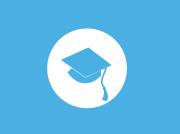 Classroom to Career Scholarship
If you're jumping right into an insurance career, InVEST has scholarships to assist students with licensing, entry level courses, CISR or ACSR designations to help students who may not go to college. The $500 reimbursable scholarship is available year round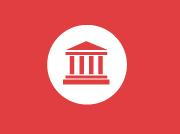 Higher Education Scholarship
If you plan to pursue a two or four year college degree, this scholarship is right for you. Applicants must be InVEST graduates pursuing a degree with an emphasis on insurance, risk management, actuarial science or business with the intent of pursuing an insurance related career after graduation.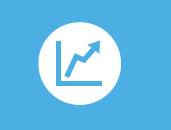 Summer Academy 
InVEST offers scholarships to InVEST students who have been accepted into college summer insurance related programs to cover transportation costs.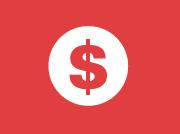 Second Round Previous InVEST Scholarship recipients who are currently enrolled and have completed at least three semesters of college are eligible to apply.  Applicants must have declared a major in college and be working with an insurance mentor or advisor.---------------------------------------------------------------------------------------------------------------------International Association of Insurance Professionals Legacy Foundationhttp://www.internationalinsuranceprofessionals.org/?page=foundation_scholarScholarships will be offered two times per year beginning in July. Scholarships will be awarded to individual members for various educational opportunities, to enhance their insurance knowledge, obtain designations or insurance related degrees or to attend IAIP conventions or conferences. The Legacy Foundation is just another source of funds to assist our own members with their educational goals.Scholarship Guidelines and Application FormScholarships will be awarded to individual members for various educational opportunities, to enhance their insurance knowledge, obtain designations or insurance related degrees or to attend IAIP conventions or conferences. The Legacy Foundation is just another source of funds to assist our own members with their educational goals.Grant Guidelines and Application FormThe Grant Program is designed to fund education-related programs and projects benefiting the insurance industry. The objective with these grants is to reward local associations, councils and regions for creating programs that effectively educate our members on a peer-to-peer basis.---------------------------------------------------------------------------------------------------------------------